Available for <<SEMESTER>>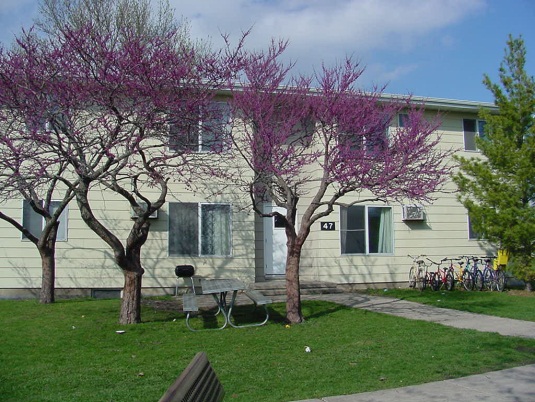 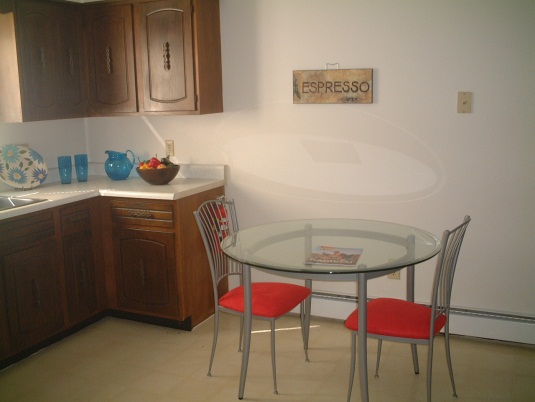 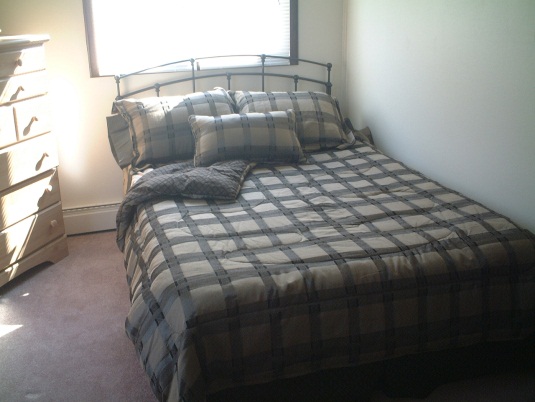 (Furnishings not included)FAMILY Apartment (Apt. #)          $(Cost) per year2 Bedrooms, Air Conditioned, Unfurnished          Water, garbage, cable, and high-speed DSL internet service included in rent. You only pay gas and electric!Call: (Phone Number)		Email: (Email Address)Schilletter Village FAMILYContract Assumption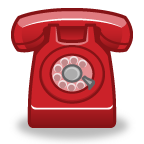 Name: (Your Name)Phone: (Phone Number)Email: (Email Address)Name: (Your Name)Phone: (Phone Number)Email: (Email Address)Name: (Your Name)Phone: (Phone Number)Email: (Email Address)Name: (Your Name)Phone: (Phone Number)Email: (Email Address)Name: (Your Name)Phone: (Phone Number)Email: (Email Address)Name: (Your Name)Phone: (Phone Number)Email: (Email Address)Name: (Your Name)Phone: (Phone Number)Email: (Email Address)